【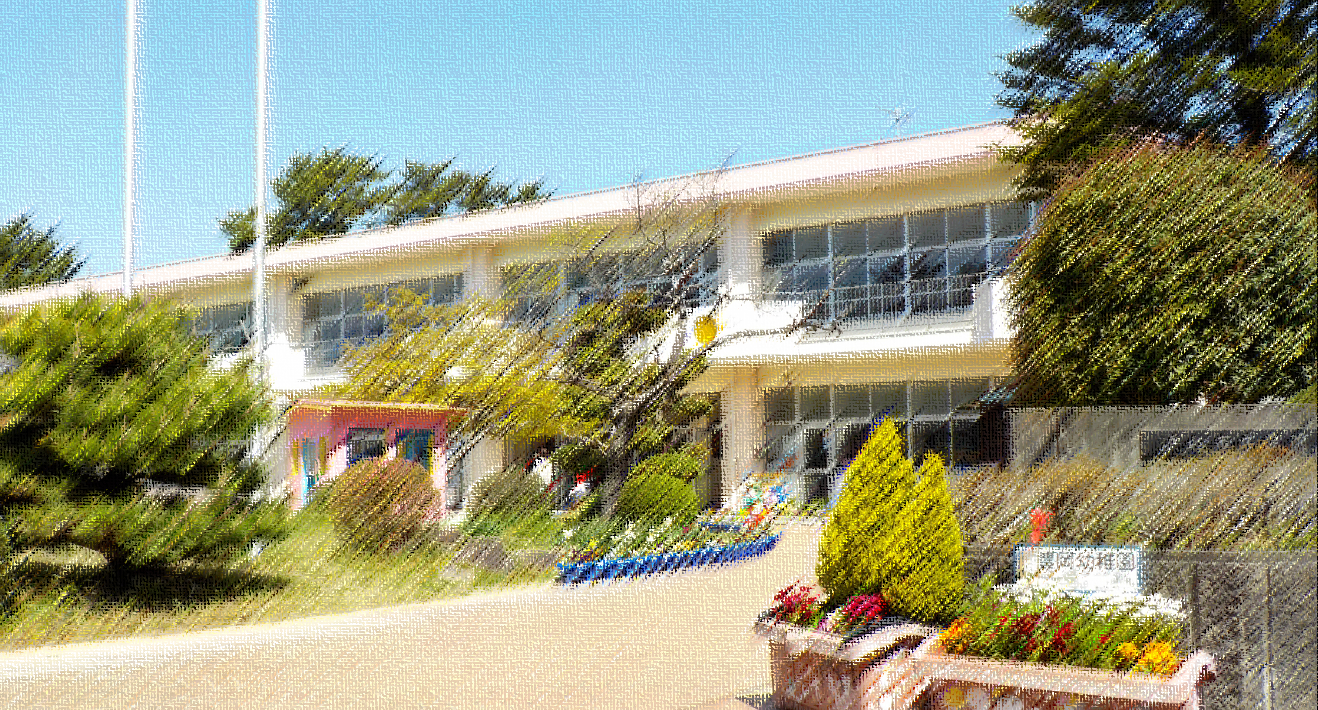 ＜対外的な豊岡幼稚園のキャッチコピー＞キャリア教育の基盤となる非認知能力を育む豊岡幼稚園自分らしく輝く　豊岡の子の「笑顔」と「学び」と「育ち」を一緒に楽しみましょう！　　<こんな保育を目指します！>　　　□得意なこと、優れたこと、苦手なこと、できないこともみーんな含めて「自分らしさ＝個性」です！　　　　　そんな「自分が大好き」な子を育てます！　　　□子供たちの周りには先生が一杯！　夢中になれる遊び環境の中で体験的に活動します！　　　□キャリア教育は「生きる力」つくりです！　将来必要となる力の基（非認知能力）を育てます！　　　□地域自慢の園児・園になります！「地域で学び、地域に学び、地域と学ぶ」を大切にします！　　　□自分の思いを大切にして、みんなに伝えられるコミュ力を育てます！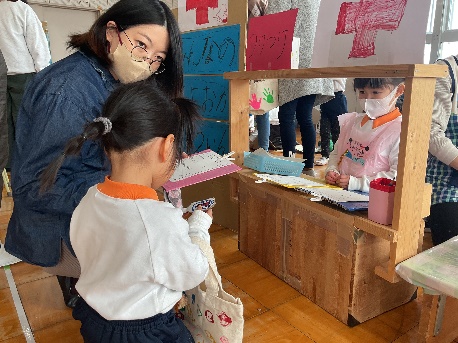 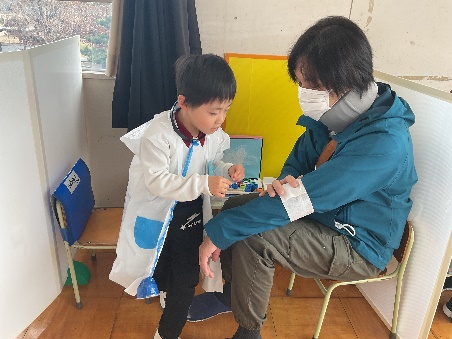 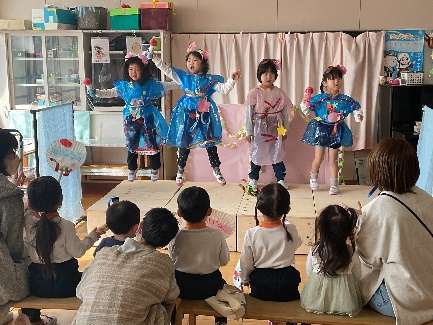 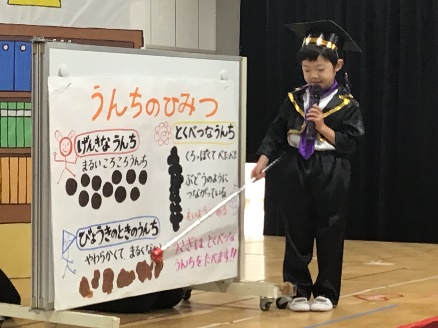 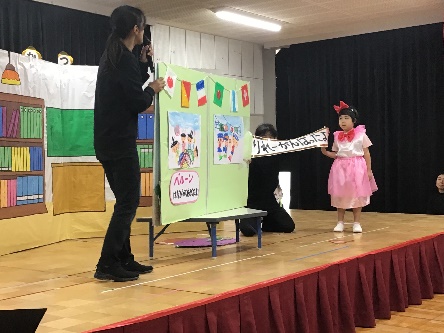 